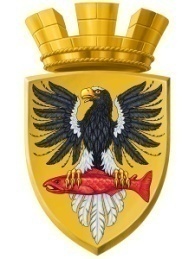 Р О С С И Й С К А Я   Ф Е Д Е Р А Ц И ЯКАМЧАТСКИЙ КРАЙП О С Т А Н О В Л Е Н И ЕАДМИНИСТРАЦИИ ЕЛИЗОВСКОГО ГОРОДСКОГО ПОСЕЛЕНИЯот   «28» июня 2017г.					№  609-пг. ЕлизовоВ соответствии со ст.14 Федерального закона от 06.10.2003 № 131-ФЗ «Об общих принципах организации местного самоуправления в Российской Федерации», Федеральным законом от 13.07.2015 № 220 «Об организации регулярных перевозок пассажиров и багажа автомобильным транспортом и городским наземным электрическим транспортом в Российской Федерации и о внесении изменений в отдельные законодательные акты Российской Федерации», Уставом Елизовского городского поселения, Положением об организации регулярных перевозок пассажиров и багажа автомобильным транспортом в Елизовском городском поселении, принятым Решением Собрания депутатов Елизовского городского поселения от 11.02.2016 №877 ПОСТАНОВЛЯЮ:  Утвердить Порядок допуска перевозчиков к обслуживанию муниципальных автобусных маршрутов на территории Елизовского городского поселения, согласно приложению к настоящему постановлению.2. Управлению делами администрации Елизовского городского поселения опубликовать (обнародовать) настоящее постановление в средствах массовой информации и разместить в информационно-телекомуникационной сети «Интернет» на официальном сайте  администрации Елизовского городского поселения.3. Настоящее постановление вступает в силу после его опубликования.4. Контроль за исполнением настоящего постановления возложить на  заместителя Главы администрации - Руководителя Управления жилищно-коммунального хозяйства администрации Елизовского городского поселения  П.А. Когай.И.о. Главы администрации 	Елизовского городского поселения                             	                           В.А.МаслоПОРЯДОКдопуска перевозчиков к обслуживанию муниципальных автобусных маршрутов на территории Елизовского городского поселенияНастоящий Порядок  определяет правовые и организационные основы допуска перевозчиков к обслуживанию муниципальных автобусных маршрутов на территории Елизовского городского поселения.Допуск перевозчиков к обслуживанию муниципальных автобусных маршрутов на территории Елизовского городского поселения производится в соответствии с положениями Федерального закона от 13.07.2015 № 220 «Об организации регулярных перевозок пассажиров и багажа автомобильным транспортом и городским наземным электрическим транспортом в Российской Федерации и о внесении изменений в отдельные законодательные акты Российской Федерации».Уполномоченным органом по организации регулярных перевозок пассажиров и багажа автомобильным транспортом по муниципальным автобусным маршрутам регулярных перевозок на территории Елизовского городского поселения, созданию условий для предоставления транспортных услуг населению и организации транспортного обслуживания населения в границах Елизовского городского поселения является Управления жилищно-коммунального хозяйства администрации Елизовского городского поселения (далее – Уполномоченный орган).Для проведения процедур по допуску перевозчиков к обслуживанию муниципальных автобусных маршрутов на территории Елизовского городского поселения создается комиссия, состав которой утверждается приказом заместителя Главы администрации - Руководителя Управления жилищно-коммунального хозяйства администрации Елизовского городского поселения.Допуск перевозчиков к обслуживанию муниципальных автобусных маршрутов регулярных перевозок по регулируемым тарифам обеспечивается посредством заключения Уполномоченным органом муниципального контракта на выполнение подрядчиком работ (оказание услуг), связанных с осуществлением регулярных перевозок по регулируемым тарифам, в соответствии с требованиями, установленными Уполномоченным органом, в порядке, определенным законодательством Российской Федерации о контрактной системе в сфере закупок товаров, работ, услуг для обеспечения государственных и муниципальных нужд.Допуск перевозчиков к обслуживанию муниципальных автобусных маршрутов регулярных перевозок по нерегулируемым тарифам обеспечивается посредством заключения Уполномоченным органом муниципального контракта на право осуществления перевозок по маршруту регулярных перевозок, в соответствии с требованиями, установленными Уполномоченным органом, по результатам открытого конкурса.Об утверждении Порядка допуска перевозчиков к обслуживанию муниципальных автобусных маршрутов на территории Елизовского городского поселенияПриложениек постановлению администрации Елизовского городского поселения   от  «28» июня 2017г. № 609-п	                                                   от  ___________    № _____